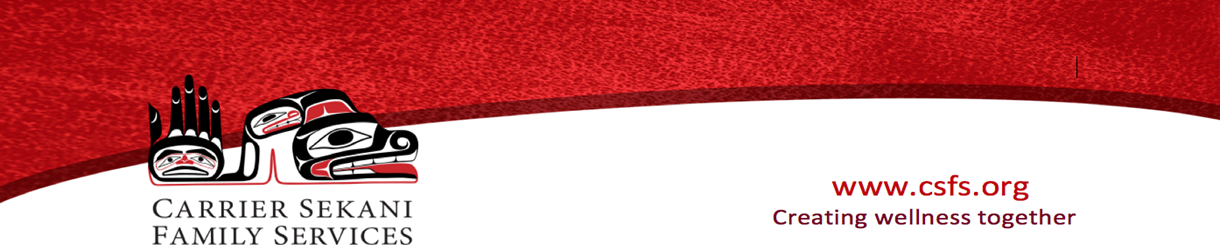 Dzee Ba’yugh Safe House Referral FormPhone number: (778)-924-0004      Toll free # 1(877)-778-4835      Ext:101       E-mail: dzeeba’yugh@csfs.org Section must be completed                                                             Date of referral:___________________________Program referral  or  Residency referral   Client full name:_________________________________ Date of Birth___________________ Age:_________Address: __________________________________________ Email address: ___________________________Phone Number: ________________________________________   Is it safe to call or text?    Yes     No Number of Children with client: _______________________ Do you identify as Indigenous?  Yes     No Medical condition (if any)_____________________________________________________________________Interpreter Required? Yes   No      If yes what language? ________________________________________Emergency Contact: ____________________________ Contact number: ______________________________Has abuse recently occurred? Yes  No		              Ministry of child & family care (MCFD)- current  PastAny form of no contact order in place? Yes No                          Family court orders? Yes    NoWith whom:________________________________  D.O.B._______________________Last Known Address:____________________________________________________How did you hear about our service? _____________________________________________Have you attended our services before? Yes  No	Please provide details of key relevant agencies that are involved (i.e. Housing, Legal Aid, Counselling, etc):__________________________________________________________________________________________Organization/ Referrer’s DetailsName:_____________________________________ Phone Number:__________________________________Email:_____________________________________ Service:_________________________________________Do you need to be notified of the outcome of the referral? Yes No Clients consent to share information (Client Signature): _____________________________________________________